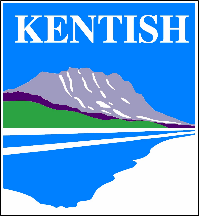 Food Business Application FormFood Business Application FormFood Business Application FormFood Business Application FormFood Business Application FormFood Business Application FormFood Business Application FormFood Business Application FormFood Business Application FormFood Business Application FormFood Business Application FormFood Business Application FormFood Business Application FormFood Business Application FormFood Business Application FormFood Business Application FormFood Business Application FormFood Business Application FormFood Business Application FormFood Business Application FormFood Act 2003Sections 84, 87, 89Food Act 2003Sections 84, 87, 89Food Act 2003Sections 84, 87, 89Food Act 2003Sections 84, 87, 89Food Act 2003Sections 84, 87, 89Food Act 2003Sections 84, 87, 89Application for Notification, Registration, or Renewal of a Food BusinessFor help completing this form, please contact your local council’s Environmental Health OfficerApplication for Notification, Registration, or Renewal of a Food BusinessFor help completing this form, please contact your local council’s Environmental Health OfficerApplication for Notification, Registration, or Renewal of a Food BusinessFor help completing this form, please contact your local council’s Environmental Health OfficerApplication for Notification, Registration, or Renewal of a Food BusinessFor help completing this form, please contact your local council’s Environmental Health OfficerApplication for Notification, Registration, or Renewal of a Food BusinessFor help completing this form, please contact your local council’s Environmental Health OfficerApplication for Notification, Registration, or Renewal of a Food BusinessFor help completing this form, please contact your local council’s Environmental Health OfficerApplication for Notification, Registration, or Renewal of a Food BusinessFor help completing this form, please contact your local council’s Environmental Health OfficerApplication for Notification, Registration, or Renewal of a Food BusinessFor help completing this form, please contact your local council’s Environmental Health OfficerApplication for Notification, Registration, or Renewal of a Food BusinessFor help completing this form, please contact your local council’s Environmental Health OfficerApplication for Notification, Registration, or Renewal of a Food BusinessFor help completing this form, please contact your local council’s Environmental Health OfficerApplication for Notification, Registration, or Renewal of a Food BusinessFor help completing this form, please contact your local council’s Environmental Health OfficerApplication for Notification, Registration, or Renewal of a Food BusinessFor help completing this form, please contact your local council’s Environmental Health OfficerApplication for Notification, Registration, or Renewal of a Food BusinessFor help completing this form, please contact your local council’s Environmental Health OfficerApplication for Notification, Registration, or Renewal of a Food BusinessFor help completing this form, please contact your local council’s Environmental Health OfficerApplication for Notification, Registration, or Renewal of a Food BusinessFor help completing this form, please contact your local council’s Environmental Health OfficerApplication for Notification, Registration, or Renewal of a Food BusinessFor help completing this form, please contact your local council’s Environmental Health OfficerApplication for Notification, Registration, or Renewal of a Food BusinessFor help completing this form, please contact your local council’s Environmental Health OfficerApplication for Notification, Registration, or Renewal of a Food BusinessFor help completing this form, please contact your local council’s Environmental Health OfficerApplication for Notification, Registration, or Renewal of a Food BusinessFor help completing this form, please contact your local council’s Environmental Health OfficerApplication for Notification, Registration, or Renewal of a Food BusinessFor help completing this form, please contact your local council’s Environmental Health OfficerApplication for Notification, Registration, or Renewal of a Food BusinessFor help completing this form, please contact your local council’s Environmental Health OfficerApplication for Notification, Registration, or Renewal of a Food BusinessFor help completing this form, please contact your local council’s Environmental Health OfficerApplication for Notification, Registration, or Renewal of a Food BusinessFor help completing this form, please contact your local council’s Environmental Health OfficerApplication for Notification, Registration, or Renewal of a Food BusinessFor help completing this form, please contact your local council’s Environmental Health OfficerApplication for Notification, Registration, or Renewal of a Food BusinessFor help completing this form, please contact your local council’s Environmental Health OfficerApplication for Notification, Registration, or Renewal of a Food BusinessFor help completing this form, please contact your local council’s Environmental Health OfficerPART 1: TYPE OF APPLICATIONPART 1: TYPE OF APPLICATIONPART 1: TYPE OF APPLICATIONPART 1: TYPE OF APPLICATIONPART 1: TYPE OF APPLICATIONPART 1: TYPE OF APPLICATIONPART 1: TYPE OF APPLICATIONPART 1: TYPE OF APPLICATIONPART 1: TYPE OF APPLICATIONPART 1: TYPE OF APPLICATIONPART 1: TYPE OF APPLICATIONPART 1: TYPE OF APPLICATIONPART 1: TYPE OF APPLICATIONPART 1: TYPE OF APPLICATIONPART 1: TYPE OF APPLICATIONPART 1: TYPE OF APPLICATIONPART 1: TYPE OF APPLICATIONPART 1: TYPE OF APPLICATIONPART 1: TYPE OF APPLICATIONPART 1: TYPE OF APPLICATIONPART 1: TYPE OF APPLICATIONPART 1: TYPE OF APPLICATIONPART 1: TYPE OF APPLICATIONPART 1: TYPE OF APPLICATIONPART 1: TYPE OF APPLICATIONPART 1: TYPE OF APPLICATIONI am notifying my intention to operate a food business (s84); orI am notifying my intention to operate a food business (s84); orI am notifying my intention to operate a food business (s84); orI am notifying my intention to operate a food business (s84); orI am notifying my intention to operate a food business (s84); orI am notifying my intention to operate a food business (s84); orI am notifying my intention to operate a food business (s84); orI am notifying my intention to operate a food business (s84); orI am notifying my intention to operate a food business (s84); orI am notifying my intention to operate a food business (s84); orI am notifying my intention to operate a food business (s84); orI am notifying my intention to operate a food business (s84); orI am notifying my intention to operate a food business (s84); orI am notifying my intention to operate a food business (s84); orI am notifying my intention to operate a food business (s84); orI am notifying my intention to operate a food business (s84); orI am applying to register a food business (s87); orI am applying to register a food business (s87); orI am applying to register a food business (s87); orI am applying to register a food business (s87); orI am applying to register a food business (s87); orI am applying to register a food business (s87); orI am applying to register a food business (s87); orI am applying to register a food business (s87); orI am applying to register a food business (s87); orI am applying to register a food business (s87); orI am applying to register a food business (s87); orI am applying to register a food business (s87); orI am applying to register a food business (s87); orI am applying to register a food business (s87); orI am applying to register a food business (s87); orI am applying to register a food business (s87); orI am applying to renew a food business’ registration (s89)I am applying to renew a food business’ registration (s89)I am applying to renew a food business’ registration (s89)I am applying to renew a food business’ registration (s89)I am applying to renew a food business’ registration (s89)I am applying to renew a food business’ registration (s89)I am applying to renew a food business’ registration (s89)I am applying to renew a food business’ registration (s89)I am applying to renew a food business’ registration (s89)I am applying to renew a food business’ registration (s89)I am applying to renew a food business’ registration (s89)I am applying to renew a food business’ registration (s89)I am applying to renew a food business’ registration (s89)I am applying to renew a food business’ registration (s89)I am applying to renew a food business’ registration (s89)I am applying to renew a food business’ registration (s89)PART 2: TYPE OF BUSINESSPART 2: TYPE OF BUSINESSPART 2: TYPE OF BUSINESSPART 2: TYPE OF BUSINESSPART 2: TYPE OF BUSINESSPART 2: TYPE OF BUSINESSPART 2: TYPE OF BUSINESSPART 2: TYPE OF BUSINESSPART 2: TYPE OF BUSINESSPART 2: TYPE OF BUSINESSPART 2: TYPE OF BUSINESSPART 2: TYPE OF BUSINESSPART 2: TYPE OF BUSINESSPART 2: TYPE OF BUSINESSPART 2: TYPE OF BUSINESSPART 2: TYPE OF BUSINESSPART 2: TYPE OF BUSINESSPART 2: TYPE OF BUSINESSPART 2: TYPE OF BUSINESSPART 2: TYPE OF BUSINESSPART 2: TYPE OF BUSINESSPART 2: TYPE OF BUSINESSPART 2: TYPE OF BUSINESSPART 2: TYPE OF BUSINESSPART 2: TYPE OF BUSINESSPART 2: TYPE OF BUSINESSThe food business is a one-off eventThe food business is a one-off eventThe food business is a one-off eventThe food business is a one-off eventThe food business is a one-off eventThe food business is a one-off eventThe food business is a one-off eventThe food business is a one-off eventThe food business is a one-off eventThe food business is a one-off eventThe food business is a one-off eventThe food business is a one-off eventThe food business is a one-off eventThe food business is a one-off eventThe food business is a one-off eventThe food business is a one-off eventThe food business is an ongoing businessThe food business is an ongoing businessThe food business is an ongoing businessThe food business is an ongoing businessThe food business is an ongoing businessThe food business is an ongoing businessThe food business is an ongoing businessThe food business is an ongoing businessThe food business is an ongoing businessThe food business is an ongoing businessThe food business is an ongoing businessThe food business is an ongoing businessThe food business is an ongoing businessThe food business is an ongoing businessThe food business is an ongoing businessThe food business is an ongoing businessThe food business is mobile food business The food business is mobile food business The food business is mobile food business The food business is mobile food business The food business is mobile food business The food business is mobile food business The food business is mobile food business The food business is mobile food business The food business is mobile food business The food business is mobile food business The food business is mobile food business The food business is mobile food business The food business is mobile food business The food business is mobile food business The food business is mobile food business The food business is mobile food business The food business will operate from fixed premisesThe food business will operate from fixed premisesThe food business will operate from fixed premisesThe food business will operate from fixed premisesThe food business will operate from fixed premisesThe food business will operate from fixed premisesThe food business will operate from fixed premisesThe food business will operate from fixed premisesThe food business will operate from fixed premisesThe food business will operate from fixed premisesThe food business will operate from fixed premisesThe food business will operate from fixed premisesThe food business will operate from fixed premisesThe food business will operate from fixed premisesThe food business will operate from fixed premisesThe food business will operate from fixed premisesPART 3: FOOD BUSINESS PROPRIETOR’S DETAILSPART 3: FOOD BUSINESS PROPRIETOR’S DETAILSPART 3: FOOD BUSINESS PROPRIETOR’S DETAILSPART 3: FOOD BUSINESS PROPRIETOR’S DETAILSPART 3: FOOD BUSINESS PROPRIETOR’S DETAILSPART 3: FOOD BUSINESS PROPRIETOR’S DETAILSPART 3: FOOD BUSINESS PROPRIETOR’S DETAILSPART 3: FOOD BUSINESS PROPRIETOR’S DETAILSPART 3: FOOD BUSINESS PROPRIETOR’S DETAILSPART 3: FOOD BUSINESS PROPRIETOR’S DETAILSPART 3: FOOD BUSINESS PROPRIETOR’S DETAILSPART 3: FOOD BUSINESS PROPRIETOR’S DETAILSPART 3: FOOD BUSINESS PROPRIETOR’S DETAILSPART 3: FOOD BUSINESS PROPRIETOR’S DETAILSPART 3: FOOD BUSINESS PROPRIETOR’S DETAILSPART 3: FOOD BUSINESS PROPRIETOR’S DETAILSPART 3: FOOD BUSINESS PROPRIETOR’S DETAILSPART 3: FOOD BUSINESS PROPRIETOR’S DETAILSPART 3: FOOD BUSINESS PROPRIETOR’S DETAILSPART 3: FOOD BUSINESS PROPRIETOR’S DETAILSPART 3: FOOD BUSINESS PROPRIETOR’S DETAILSPART 3: FOOD BUSINESS PROPRIETOR’S DETAILSPART 3: FOOD BUSINESS PROPRIETOR’S DETAILSPART 3: FOOD BUSINESS PROPRIETOR’S DETAILSPART 3: FOOD BUSINESS PROPRIETOR’S DETAILSPART 3: FOOD BUSINESS PROPRIETOR’S DETAILSApplicant’s Full Name (name of the individual or company that will carry on the food business)Applicant’s Full Name (name of the individual or company that will carry on the food business)Applicant’s Full Name (name of the individual or company that will carry on the food business)Applicant’s Full Name (name of the individual or company that will carry on the food business)Applicant’s Full Name (name of the individual or company that will carry on the food business)Applicant’s Full Name (name of the individual or company that will carry on the food business)Applicant’s Full Name (name of the individual or company that will carry on the food business)Applicant’s Full Name (name of the individual or company that will carry on the food business)Applicant’s Full Name (name of the individual or company that will carry on the food business)Applicant’s Full Name (name of the individual or company that will carry on the food business)Applicant’s Full Name (name of the individual or company that will carry on the food business)Applicant’s Full Name (name of the individual or company that will carry on the food business)Applicant’s Full Name (name of the individual or company that will carry on the food business)Applicant’s Full Name (name of the individual or company that will carry on the food business)Applicant’s Full Name (name of the individual or company that will carry on the food business)Applicant’s Full Name (name of the individual or company that will carry on the food business)Applicant’s Full Name (name of the individual or company that will carry on the food business)Applicant’s Full Name (name of the individual or company that will carry on the food business)Applicant’s Full Name (name of the individual or company that will carry on the food business)Applicant’s Full Name (name of the individual or company that will carry on the food business)ABN / ACNABN / ACNABN / ACNABN / ACNABN / ACNABN / ACNABN / ACNABN / ACNABN / ACNABN / ACNABN / ACNDate of Birth (for non-ABN/ACN holders)Date of Birth (for non-ABN/ACN holders)Date of Birth (for non-ABN/ACN holders)Date of Birth (for non-ABN/ACN holders)Date of Birth (for non-ABN/ACN holders)Date of Birth (for non-ABN/ACN holders)Date of Birth (for non-ABN/ACN holders)Date of Birth (for non-ABN/ACN holders)Date of Birth (for non-ABN/ACN holders)Date of Birth (for non-ABN/ACN holders)Date of Birth (for non-ABN/ACN holders)      ………/…………/………      ………/…………/………      ………/…………/………      ………/…………/………      ………/…………/………      ………/…………/………      ………/…………/………      ………/…………/………      ………/…………/………      ………/…………/………      ………/…………/………Business AddressBusiness AddressBusiness AddressBusiness AddressBusiness AddressBusiness AddressBusiness AddressBusiness AddressBusiness AddressBusiness AddressBusiness AddressBusiness AddressBusiness AddressBusiness AddressBusiness AddressBusiness AddressBusiness AddressBusiness AddressBusiness AddressBusiness AddressPostal Address (if different from business address) Postal Address (if different from business address) Postal Address (if different from business address) Postal Address (if different from business address) Postal Address (if different from business address) Postal Address (if different from business address) Postal Address (if different from business address) Postal Address (if different from business address) Postal Address (if different from business address) Postal Address (if different from business address) Postal Address (if different from business address) Postal Address (if different from business address) Postal Address (if different from business address) Postal Address (if different from business address) Postal Address (if different from business address) Postal Address (if different from business address) Postal Address (if different from business address) Postal Address (if different from business address) Postal Address (if different from business address) Postal Address (if different from business address) Business Phone Number/MobileBusiness Phone Number/MobileBusiness Phone Number/MobileBusiness Phone Number/MobileBusiness Phone Number/MobileBusiness Phone Number/MobileEmail AddressEmail AddressEmail AddressEmail AddressEmail AddressEmail AddressEmail AddressEmail AddressEmail AddressEmail AddressEmail AddressEmail AddressEmail AddressEmail AddressEmail AddressEmail AddressEmail AddressEmail AddressEmail AddressEmail AddressPART 4: FOOD BUSINESS DETAILSPART 4: FOOD BUSINESS DETAILSPART 4: FOOD BUSINESS DETAILSPART 4: FOOD BUSINESS DETAILSPART 4: FOOD BUSINESS DETAILSPART 4: FOOD BUSINESS DETAILSPART 4: FOOD BUSINESS DETAILSPART 4: FOOD BUSINESS DETAILSPART 4: FOOD BUSINESS DETAILSPART 4: FOOD BUSINESS DETAILSPART 4: FOOD BUSINESS DETAILSPART 4: FOOD BUSINESS DETAILSPART 4: FOOD BUSINESS DETAILSPART 4: FOOD BUSINESS DETAILSPART 4: FOOD BUSINESS DETAILSPART 4: FOOD BUSINESS DETAILSPART 4: FOOD BUSINESS DETAILSPART 4: FOOD BUSINESS DETAILSPART 4: FOOD BUSINESS DETAILSPART 4: FOOD BUSINESS DETAILSPART 4: FOOD BUSINESS DETAILSPART 4: FOOD BUSINESS DETAILSPART 4: FOOD BUSINESS DETAILSPART 4: FOOD BUSINESS DETAILSPART 4: FOOD BUSINESS DETAILSPART 4: FOOD BUSINESS DETAILSTrading Name Trading Name Trading Name Trading Name Trading Name Trading Name Trading Name Trading Name Trading Name Trading Name Trading Name Trading Name Trading Name Trading Name Trading Name Trading Name Trading Name Trading Name On-site Contact (if different from applicant)On-site Contact (if different from applicant)On-site Contact (if different from applicant)On-site Contact (if different from applicant)On-site Contact (if different from applicant)On-site Contact (if different from applicant)On-site Contact (if different from applicant)Phone numberPhone numberPhone numberPhone numberPhone numberPhone numberEmail Address (on-site contact)Email Address (on-site contact)Email Address (on-site contact)Email Address (on-site contact)Email Address (on-site contact)Email Address (on-site contact)Email Address (on-site contact)Email Address (on-site contact)Email Address (on-site contact)Email Address (on-site contact)Email Address (on-site contact)Email Address (on-site contact)Email Address (on-site contact)Email Address (on-site contact)Email Address (on-site contact)Email Address (on-site contact)Email Address (on-site contact)Email Address (on-site contact)Email Address (on-site contact)Email Address (on-site contact)Hours of Operation:Hours of Operation:Hours of Operation:Hours of Operation:Hours of Operation:Hours of Operation:Hours of Operation:Hours of Operation:Hours of Operation:Hours of Operation:Hours of Operation:Hours of Operation:Hours of Operation:Hours of Operation:Hours of Operation:Hours of Operation:Hours of Operation:Hours of Operation:Monday:Monday:Tuesday:Tuesday:Tuesday:Tuesday:Tuesday:Tuesday:Wednesday:Wednesday:Wednesday:Wednesday:Wednesday:Wednesday:Wednesday:Thursday:Thursday:Thursday:Friday:Friday:Saturday:Saturday:Saturday:Saturday:Saturday:Saturday:Sunday:Sunday:Sunday:Sunday:Sunday:Sunday:Sunday:For Mobile Food Businesses:For Mobile Food Businesses:For Mobile Food Businesses:For Mobile Food Businesses:For Mobile Food Businesses:For Mobile Food Businesses:For Mobile Food Businesses:For Mobile Food Businesses:Vehicle registration number (if applicable):Vehicle registration number (if applicable):Vehicle registration number (if applicable):Address where vehicle is garaged, or equipment is stored:Address where vehicle is garaged, or equipment is stored:Address where vehicle is garaged, or equipment is stored:Proposed start date of tradingProposed start date of tradingProposed start date of tradingProposed start date of tradingProposed start date of tradingProposed start date of tradingProposed start date of tradingProposed start date of tradingPART 5: FOOD AND FOOD HANDLING ACTIVITIESPART 5: FOOD AND FOOD HANDLING ACTIVITIESPART 5: FOOD AND FOOD HANDLING ACTIVITIESPART 5: FOOD AND FOOD HANDLING ACTIVITIESPART 5: FOOD AND FOOD HANDLING ACTIVITIESPART 5: FOOD AND FOOD HANDLING ACTIVITIESPART 5: FOOD AND FOOD HANDLING ACTIVITIESPART 5: FOOD AND FOOD HANDLING ACTIVITIESPART 5: FOOD AND FOOD HANDLING ACTIVITIESPART 5: FOOD AND FOOD HANDLING ACTIVITIESPART 5: FOOD AND FOOD HANDLING ACTIVITIESPART 5: FOOD AND FOOD HANDLING ACTIVITIESPART 5: FOOD AND FOOD HANDLING ACTIVITIESPART 5: FOOD AND FOOD HANDLING ACTIVITIESPART 5: FOOD AND FOOD HANDLING ACTIVITIESPART 5: FOOD AND FOOD HANDLING ACTIVITIESPART 5: FOOD AND FOOD HANDLING ACTIVITIESPART 5: FOOD AND FOOD HANDLING ACTIVITIESPART 5: FOOD AND FOOD HANDLING ACTIVITIESPART 5: FOOD AND FOOD HANDLING ACTIVITIESPART 5: FOOD AND FOOD HANDLING ACTIVITIESPART 5: FOOD AND FOOD HANDLING ACTIVITIESPART 5: FOOD AND FOOD HANDLING ACTIVITIESPART 5: FOOD AND FOOD HANDLING ACTIVITIESPART 5: FOOD AND FOOD HANDLING ACTIVITIESPART 5: FOOD AND FOOD HANDLING ACTIVITIESList the types of foods to be sold (please attach details if insufficient space, a menu or product list may suffice):List the types of foods to be sold (please attach details if insufficient space, a menu or product list may suffice):List the types of foods to be sold (please attach details if insufficient space, a menu or product list may suffice):List the types of foods to be sold (please attach details if insufficient space, a menu or product list may suffice):List the types of foods to be sold (please attach details if insufficient space, a menu or product list may suffice):List the types of foods to be sold (please attach details if insufficient space, a menu or product list may suffice):List the types of foods to be sold (please attach details if insufficient space, a menu or product list may suffice):List the types of foods to be sold (please attach details if insufficient space, a menu or product list may suffice):List the types of foods to be sold (please attach details if insufficient space, a menu or product list may suffice):List the types of foods to be sold (please attach details if insufficient space, a menu or product list may suffice):List the types of foods to be sold (please attach details if insufficient space, a menu or product list may suffice):List the types of foods to be sold (please attach details if insufficient space, a menu or product list may suffice):List the types of foods to be sold (please attach details if insufficient space, a menu or product list may suffice):List the types of foods to be sold (please attach details if insufficient space, a menu or product list may suffice):List the types of foods to be sold (please attach details if insufficient space, a menu or product list may suffice):List the types of foods to be sold (please attach details if insufficient space, a menu or product list may suffice):List the types of foods to be sold (please attach details if insufficient space, a menu or product list may suffice):List the types of foods to be sold (please attach details if insufficient space, a menu or product list may suffice):Types of food handling activities or processes to be used:Types of food handling activities or processes to be used:Types of food handling activities or processes to be used:Types of food handling activities or processes to be used:Types of food handling activities or processes to be used:Types of food handling activities or processes to be used:Types of food handling activities or processes to be used:Types of food handling activities or processes to be used:Types of food handling activities or processes to be used:Types of food handling activities or processes to be used:Types of food handling activities or processes to be used:Types of food handling activities or processes to be used:Types of food handling activities or processes to be used:Types of food handling activities or processes to be used:Types of food handling activities or processes to be used:Types of food handling activities or processes to be used:Types of food handling activities or processes to be used:Types of food handling activities or processes to be used:No Processing	No Processing	No Processing	No Processing	No Processing	No Processing	No Processing	No Processing	Cook-chill / sous vide 	Cook-chill / sous vide 	Cook-chill / sous vide 	Cook-chill / sous vide 	Cook-chill / sous vide 	Cook-chill / sous vide 	Cook-chill / sous vide 	Cook-chill / sous vide 	Cook-chill / sous vide 	Cook-chill / sous vide 	Cooking	Cooking	Cooking	Cooking	Cooking	Cooking	Cooking	Cooking	Vitamising 	Vitamising 	Vitamising 	Vitamising 	Vitamising 	Vitamising 	Vitamising 	Vitamising 	Vitamising 	Vitamising 	Cooling	Cooling	Cooling	Cooling	Cooling	Cooling	Cooling	Cooling	Packaging / Repacking / Labelling	Packaging / Repacking / Labelling	Packaging / Repacking / Labelling	Packaging / Repacking / Labelling	Packaging / Repacking / Labelling	Packaging / Repacking / Labelling	Packaging / Repacking / Labelling	Packaging / Repacking / Labelling	Packaging / Repacking / Labelling	Packaging / Repacking / Labelling	Reheating		Reheating		Reheating		Reheating		Reheating		Reheating		Reheating		Reheating		Vacuum packing	Vacuum packing	Vacuum packing	Vacuum packing	Vacuum packing	Vacuum packing	Vacuum packing	Vacuum packing	Vacuum packing	Vacuum packing	Hot-holding /Cold-holding	Hot-holding /Cold-holding	Hot-holding /Cold-holding	Hot-holding /Cold-holding	Hot-holding /Cold-holding	Hot-holding /Cold-holding	Hot-holding /Cold-holding	Hot-holding /Cold-holding	Preparation in advance (>4 hours) 	Preparation in advance (>4 hours) 	Preparation in advance (>4 hours) 	Preparation in advance (>4 hours) 	Preparation in advance (>4 hours) 	Preparation in advance (>4 hours) 	Preparation in advance (>4 hours) 	Preparation in advance (>4 hours) 	Preparation in advance (>4 hours) 	Preparation in advance (>4 hours) 	Other (specify): Other (specify): Other (specify): Other (specify): Other (specify): Other (specify): Other (specify): Other (specify): Other (specify): Other (specify): PART 6: FOOD BUSINESS LAYOUT – MOBILE FOOD BUSINESSPART 6: FOOD BUSINESS LAYOUT – MOBILE FOOD BUSINESSPART 6: FOOD BUSINESS LAYOUT – MOBILE FOOD BUSINESSPART 6: FOOD BUSINESS LAYOUT – MOBILE FOOD BUSINESSPART 6: FOOD BUSINESS LAYOUT – MOBILE FOOD BUSINESSPART 6: FOOD BUSINESS LAYOUT – MOBILE FOOD BUSINESSPART 6: FOOD BUSINESS LAYOUT – MOBILE FOOD BUSINESSPART 6: FOOD BUSINESS LAYOUT – MOBILE FOOD BUSINESSPART 6: FOOD BUSINESS LAYOUT – MOBILE FOOD BUSINESSPART 6: FOOD BUSINESS LAYOUT – MOBILE FOOD BUSINESSPART 6: FOOD BUSINESS LAYOUT – MOBILE FOOD BUSINESSPART 6: FOOD BUSINESS LAYOUT – MOBILE FOOD BUSINESSPART 6: FOOD BUSINESS LAYOUT – MOBILE FOOD BUSINESSPART 6: FOOD BUSINESS LAYOUT – MOBILE FOOD BUSINESSPART 6: FOOD BUSINESS LAYOUT – MOBILE FOOD BUSINESSPART 6: FOOD BUSINESS LAYOUT – MOBILE FOOD BUSINESSPART 6: FOOD BUSINESS LAYOUT – MOBILE FOOD BUSINESSPART 6: FOOD BUSINESS LAYOUT – MOBILE FOOD BUSINESSPART 6: FOOD BUSINESS LAYOUT – MOBILE FOOD BUSINESSPART 6: FOOD BUSINESS LAYOUT – MOBILE FOOD BUSINESSPART 6: FOOD BUSINESS LAYOUT – MOBILE FOOD BUSINESSPART 6: FOOD BUSINESS LAYOUT – MOBILE FOOD BUSINESSPART 6: FOOD BUSINESS LAYOUT – MOBILE FOOD BUSINESSPART 6: FOOD BUSINESS LAYOUT – MOBILE FOOD BUSINESSPART 6: FOOD BUSINESS LAYOUT – MOBILE FOOD BUSINESSPART 6: FOOD BUSINESS LAYOUT – MOBILE FOOD BUSINESSFor mobile food businesses: please attach an A4 plan or photographs clearly depicting the layout of your vehicle, cart, tent, booth or other mobile structure.  Refer to the Guidelines for Mobile Food Businesses for more information.For mobile food businesses: please attach an A4 plan or photographs clearly depicting the layout of your vehicle, cart, tent, booth or other mobile structure.  Refer to the Guidelines for Mobile Food Businesses for more information.For mobile food businesses: please attach an A4 plan or photographs clearly depicting the layout of your vehicle, cart, tent, booth or other mobile structure.  Refer to the Guidelines for Mobile Food Businesses for more information.For mobile food businesses: please attach an A4 plan or photographs clearly depicting the layout of your vehicle, cart, tent, booth or other mobile structure.  Refer to the Guidelines for Mobile Food Businesses for more information.For mobile food businesses: please attach an A4 plan or photographs clearly depicting the layout of your vehicle, cart, tent, booth or other mobile structure.  Refer to the Guidelines for Mobile Food Businesses for more information.For mobile food businesses: please attach an A4 plan or photographs clearly depicting the layout of your vehicle, cart, tent, booth or other mobile structure.  Refer to the Guidelines for Mobile Food Businesses for more information.For mobile food businesses: please attach an A4 plan or photographs clearly depicting the layout of your vehicle, cart, tent, booth or other mobile structure.  Refer to the Guidelines for Mobile Food Businesses for more information.For mobile food businesses: please attach an A4 plan or photographs clearly depicting the layout of your vehicle, cart, tent, booth or other mobile structure.  Refer to the Guidelines for Mobile Food Businesses for more information.For mobile food businesses: please attach an A4 plan or photographs clearly depicting the layout of your vehicle, cart, tent, booth or other mobile structure.  Refer to the Guidelines for Mobile Food Businesses for more information.For mobile food businesses: please attach an A4 plan or photographs clearly depicting the layout of your vehicle, cart, tent, booth or other mobile structure.  Refer to the Guidelines for Mobile Food Businesses for more information.For mobile food businesses: please attach an A4 plan or photographs clearly depicting the layout of your vehicle, cart, tent, booth or other mobile structure.  Refer to the Guidelines for Mobile Food Businesses for more information.For mobile food businesses: please attach an A4 plan or photographs clearly depicting the layout of your vehicle, cart, tent, booth or other mobile structure.  Refer to the Guidelines for Mobile Food Businesses for more information.For mobile food businesses: please attach an A4 plan or photographs clearly depicting the layout of your vehicle, cart, tent, booth or other mobile structure.  Refer to the Guidelines for Mobile Food Businesses for more information.For mobile food businesses: please attach an A4 plan or photographs clearly depicting the layout of your vehicle, cart, tent, booth or other mobile structure.  Refer to the Guidelines for Mobile Food Businesses for more information.For mobile food businesses: please attach an A4 plan or photographs clearly depicting the layout of your vehicle, cart, tent, booth or other mobile structure.  Refer to the Guidelines for Mobile Food Businesses for more information.For mobile food businesses: please attach an A4 plan or photographs clearly depicting the layout of your vehicle, cart, tent, booth or other mobile structure.  Refer to the Guidelines for Mobile Food Businesses for more information.For mobile food businesses: please attach an A4 plan or photographs clearly depicting the layout of your vehicle, cart, tent, booth or other mobile structure.  Refer to the Guidelines for Mobile Food Businesses for more information.For mobile food businesses: please attach an A4 plan or photographs clearly depicting the layout of your vehicle, cart, tent, booth or other mobile structure.  Refer to the Guidelines for Mobile Food Businesses for more information.For mobile food businesses: please attach an A4 plan or photographs clearly depicting the layout of your vehicle, cart, tent, booth or other mobile structure.  Refer to the Guidelines for Mobile Food Businesses for more information.For mobile food businesses: please attach an A4 plan or photographs clearly depicting the layout of your vehicle, cart, tent, booth or other mobile structure.  Refer to the Guidelines for Mobile Food Businesses for more information.For mobile food businesses: please attach an A4 plan or photographs clearly depicting the layout of your vehicle, cart, tent, booth or other mobile structure.  Refer to the Guidelines for Mobile Food Businesses for more information.PART 7: FOOD PREPARATION & STORAGE – MOBILE FOOD BUSINESSPART 7: FOOD PREPARATION & STORAGE – MOBILE FOOD BUSINESSPART 7: FOOD PREPARATION & STORAGE – MOBILE FOOD BUSINESSPART 7: FOOD PREPARATION & STORAGE – MOBILE FOOD BUSINESSPART 7: FOOD PREPARATION & STORAGE – MOBILE FOOD BUSINESSPART 7: FOOD PREPARATION & STORAGE – MOBILE FOOD BUSINESSPART 7: FOOD PREPARATION & STORAGE – MOBILE FOOD BUSINESSPART 7: FOOD PREPARATION & STORAGE – MOBILE FOOD BUSINESSPART 7: FOOD PREPARATION & STORAGE – MOBILE FOOD BUSINESSPART 7: FOOD PREPARATION & STORAGE – MOBILE FOOD BUSINESSPART 7: FOOD PREPARATION & STORAGE – MOBILE FOOD BUSINESSPART 7: FOOD PREPARATION & STORAGE – MOBILE FOOD BUSINESSPART 7: FOOD PREPARATION & STORAGE – MOBILE FOOD BUSINESSPART 7: FOOD PREPARATION & STORAGE – MOBILE FOOD BUSINESSPART 7: FOOD PREPARATION & STORAGE – MOBILE FOOD BUSINESSPART 7: FOOD PREPARATION & STORAGE – MOBILE FOOD BUSINESSPART 7: FOOD PREPARATION & STORAGE – MOBILE FOOD BUSINESSPART 7: FOOD PREPARATION & STORAGE – MOBILE FOOD BUSINESSPART 7: FOOD PREPARATION & STORAGE – MOBILE FOOD BUSINESSPART 7: FOOD PREPARATION & STORAGE – MOBILE FOOD BUSINESSPART 7: FOOD PREPARATION & STORAGE – MOBILE FOOD BUSINESSPART 7: FOOD PREPARATION & STORAGE – MOBILE FOOD BUSINESSPART 7: FOOD PREPARATION & STORAGE – MOBILE FOOD BUSINESSPART 7: FOOD PREPARATION & STORAGE – MOBILE FOOD BUSINESSPART 7: FOOD PREPARATION & STORAGE – MOBILE FOOD BUSINESSPART 7: FOOD PREPARATION & STORAGE – MOBILE FOOD BUSINESSIf any food sold from a mobile food business is to be prepared and/or stored at another location not mentioned above, please provide details, including the address of any premises where food is to be stored or prepared.  Attach details if insufficient space:If any food sold from a mobile food business is to be prepared and/or stored at another location not mentioned above, please provide details, including the address of any premises where food is to be stored or prepared.  Attach details if insufficient space:If any food sold from a mobile food business is to be prepared and/or stored at another location not mentioned above, please provide details, including the address of any premises where food is to be stored or prepared.  Attach details if insufficient space:If any food sold from a mobile food business is to be prepared and/or stored at another location not mentioned above, please provide details, including the address of any premises where food is to be stored or prepared.  Attach details if insufficient space:If any food sold from a mobile food business is to be prepared and/or stored at another location not mentioned above, please provide details, including the address of any premises where food is to be stored or prepared.  Attach details if insufficient space:If any food sold from a mobile food business is to be prepared and/or stored at another location not mentioned above, please provide details, including the address of any premises where food is to be stored or prepared.  Attach details if insufficient space:If any food sold from a mobile food business is to be prepared and/or stored at another location not mentioned above, please provide details, including the address of any premises where food is to be stored or prepared.  Attach details if insufficient space:If any food sold from a mobile food business is to be prepared and/or stored at another location not mentioned above, please provide details, including the address of any premises where food is to be stored or prepared.  Attach details if insufficient space:If any food sold from a mobile food business is to be prepared and/or stored at another location not mentioned above, please provide details, including the address of any premises where food is to be stored or prepared.  Attach details if insufficient space:If any food sold from a mobile food business is to be prepared and/or stored at another location not mentioned above, please provide details, including the address of any premises where food is to be stored or prepared.  Attach details if insufficient space:If any food sold from a mobile food business is to be prepared and/or stored at another location not mentioned above, please provide details, including the address of any premises where food is to be stored or prepared.  Attach details if insufficient space:If any food sold from a mobile food business is to be prepared and/or stored at another location not mentioned above, please provide details, including the address of any premises where food is to be stored or prepared.  Attach details if insufficient space:If any food sold from a mobile food business is to be prepared and/or stored at another location not mentioned above, please provide details, including the address of any premises where food is to be stored or prepared.  Attach details if insufficient space:If any food sold from a mobile food business is to be prepared and/or stored at another location not mentioned above, please provide details, including the address of any premises where food is to be stored or prepared.  Attach details if insufficient space:If any food sold from a mobile food business is to be prepared and/or stored at another location not mentioned above, please provide details, including the address of any premises where food is to be stored or prepared.  Attach details if insufficient space:If any food sold from a mobile food business is to be prepared and/or stored at another location not mentioned above, please provide details, including the address of any premises where food is to be stored or prepared.  Attach details if insufficient space:If any food sold from a mobile food business is to be prepared and/or stored at another location not mentioned above, please provide details, including the address of any premises where food is to be stored or prepared.  Attach details if insufficient space:If any food sold from a mobile food business is to be prepared and/or stored at another location not mentioned above, please provide details, including the address of any premises where food is to be stored or prepared.  Attach details if insufficient space:If any food sold from a mobile food business is to be prepared and/or stored at another location not mentioned above, please provide details, including the address of any premises where food is to be stored or prepared.  Attach details if insufficient space:If any food sold from a mobile food business is to be prepared and/or stored at another location not mentioned above, please provide details, including the address of any premises where food is to be stored or prepared.  Attach details if insufficient space:If any food sold from a mobile food business is to be prepared and/or stored at another location not mentioned above, please provide details, including the address of any premises where food is to be stored or prepared.  Attach details if insufficient space:If any food sold from a mobile food business is to be prepared and/or stored at another location not mentioned above, please provide details, including the address of any premises where food is to be stored or prepared.  Attach details if insufficient space:If any food sold from a mobile food business is to be prepared and/or stored at another location not mentioned above, please provide details, including the address of any premises where food is to be stored or prepared.  Attach details if insufficient space:PART 8: APPLICANT DECLARATIONPART 8: APPLICANT DECLARATIONPART 8: APPLICANT DECLARATIONPART 8: APPLICANT DECLARATIONPART 8: APPLICANT DECLARATIONPART 8: APPLICANT DECLARATIONPART 8: APPLICANT DECLARATIONPART 8: APPLICANT DECLARATIONPART 8: APPLICANT DECLARATIONPART 8: APPLICANT DECLARATIONPART 8: APPLICANT DECLARATIONPART 8: APPLICANT DECLARATIONPART 8: APPLICANT DECLARATIONPART 8: APPLICANT DECLARATIONPART 8: APPLICANT DECLARATIONPART 8: APPLICANT DECLARATIONPART 8: APPLICANT DECLARATIONPART 8: APPLICANT DECLARATIONPART 8: APPLICANT DECLARATIONPART 8: APPLICANT DECLARATIONPART 8: APPLICANT DECLARATIONPART 8: APPLICANT DECLARATIONPART 8: APPLICANT DECLARATIONPART 8: APPLICANT DECLARATIONPART 8: APPLICANT DECLARATIONPART 8: APPLICANT DECLARATIONI declare that the information provided on this form is true and correct.I understand and agree that information on this form, and about the business and its on-going operation, may be shared between Authorised Officers, councils, and other jurisdictions to assess this application and the business’ compliance with the Food Act 2003.I declare that the information provided on this form is true and correct.I understand and agree that information on this form, and about the business and its on-going operation, may be shared between Authorised Officers, councils, and other jurisdictions to assess this application and the business’ compliance with the Food Act 2003.I declare that the information provided on this form is true and correct.I understand and agree that information on this form, and about the business and its on-going operation, may be shared between Authorised Officers, councils, and other jurisdictions to assess this application and the business’ compliance with the Food Act 2003.I declare that the information provided on this form is true and correct.I understand and agree that information on this form, and about the business and its on-going operation, may be shared between Authorised Officers, councils, and other jurisdictions to assess this application and the business’ compliance with the Food Act 2003.I declare that the information provided on this form is true and correct.I understand and agree that information on this form, and about the business and its on-going operation, may be shared between Authorised Officers, councils, and other jurisdictions to assess this application and the business’ compliance with the Food Act 2003.I declare that the information provided on this form is true and correct.I understand and agree that information on this form, and about the business and its on-going operation, may be shared between Authorised Officers, councils, and other jurisdictions to assess this application and the business’ compliance with the Food Act 2003.I declare that the information provided on this form is true and correct.I understand and agree that information on this form, and about the business and its on-going operation, may be shared between Authorised Officers, councils, and other jurisdictions to assess this application and the business’ compliance with the Food Act 2003.I consent to receiving communications about this application in electronic form.I consent to receiving communications about this application in electronic form.I consent to receiving communications about this application in electronic form.I consent to receiving communications about this application in electronic form.I consent to receiving communications about this application in electronic form.Applicant NameApplicant NameApplicant SignatureDateDate………/…………/………………/…………/………Direct deposits: BANK CBA BSB: 067-016 A/C #: 10006858 Use your invoice number as the reference.Privacy Statement: Completion of this form may require the disclosure of personal information. The intended recipients of this information are officers of Kentish Council and the Department of Health in order to advance the purposes of this form and carry out business required by the Food Act 2003. The Personal Information Protection Act 2004 and Council’s Privacy Policy regulate the use of this information, which will not be disclosed to any other party, except with your permission or if required or authorised by law. You may make an application to access or amend personal information held by Council on 03 6491 0200.